TitleAutore11, Autore22, ….1affiliazione 2affiliazione Contatto: nome, emailAbstractLorem ipsum dolor sit amet, consectetur adipiscing elit. Donec ac mauris vitae augue ultricies tristique eget fermentum odio. Donec hendrerit odio non massa luctus, ut tristique felis egestas. Fusce et nisl congue, cursus orci non, suscipit lectus. Phasellus eget justo mattis odio dapibus rhoncus at at mi. Cras ac purus nec urna ultrices faucibus. Proin id consectetur velit, at varius odio. Donec neque justo, vulputate vitae enim in, varius maximus nulla. Proin euismod euismod justo, eget viverra lectus luctus sit amet. Donec sapien purus, rutrum venenatis leo eu, auctor viverra mi.Keywords: colorum, lux, perceptionis, positivum cogitandi, perseverantia.IntroduzionePraesent sit amet leo eu felis gravida maximus non in eros. Etiam a neque ut eros mollis euismod vitae sed magna. Pellentesque habitant morbi tristique senectus et netus et malesuada fames ac turpis egestas. In dignissim placerat massa, et feugiat augue placerat in. Maecenas sed ullamcorper risus. Curabitur lobortis bibendum varius. Suspendisse sed scelerisque sem, auctor placerat augue. Nulla pretium consectetur leo, condimentum blandit mauris auctor id (Fig. 1).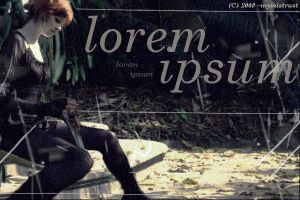 Fig. 1 - exemplumTitolo paragrafoPhasellus venenatis accumsan consequat. Vestibulum congue finibus metus in pretium. Nulla finibus arcu non sem malesuada, eget facilisis ex hendrerit. Vestibulum tellus ipsum, tristique ac volutpat a, venenatis in ligula. Cras malesuada varius velit a ullamcorper. Pellentesque vestibulum lectus et augue eleifend, fermentum tempus erat tincidunt. Duis commodo rhoncus pharetr (Wyszecki and Stiles, 2000; Bideaux, 2019), duis commodo rhoncus pharetr, (Ajò et al., 2019).Come mostrato sopra, e alla fine di questo articolo nella sezione Riferimenti bibliografici, i riferimenti devono essere strutturati secondo il formato Harvard (Cite them right 10th edition). L'uso del DOI, se disponibile, è fortemente incoraggiato. Per istruzioni sul formato Harvard consultare il seguente link: http://www.citethisforme.com/guides/harvard-cite-them-right. È possibile utilizzare uno strumento online per la corretta formattazione dei riferimenti bibliografici nella http://www.citethisforme.com/. Oppure suggeriamo l'uso di un software scaricabile gratuitamente come Zotero (https://www.zotero.org/) che può integrarsi sia nei browser che in word facilitando molto la gestione della bibliografia.Aliquam congue arcu elit, vitae sagittis quam eleifend ut. Proin id tortor lectus. Curabitur dignissim elit magna, vel sagittis nunc rutrum sed. Vivamus eros tortor, laoreet at dapibus id, ultricies mattis lectus. Ut sed dignissim tellus, eget dictum augue Aliquam tortor sapien, scelerisque quis lectus vitae, commodo volutpat arcu. Vestibulum sit amet egestas purus. Duis consequat vulputate diam, vel interdum leo suscipit quis. Nam vitae sagittis ex, id eleifend purus. Titolo paragrafoDuis viverra nibh at arcu dapibus, quis tincidunt dolor finibus. Duis eget erat a massa gravida convallis. Donec maximus erat volutpat sem dignissim semper. Nullam congue libero et odio pulvinar, vel congue orci pretium. Suspendisse potenti. Donec mauris risus, molestie vel augue nec, facilisis faucibus augue. Sed consequat scelerisque gravida.……………………………….………………………………………………………………ConclusioniDuis viverra nibh at arcu dapibus, quis tincidunt dolor finibus. Duis eget erat a massa gravida convallis. Donec maximus erat volutpat sem dignissim semper. Nullam congue libero et odio pulvinar, vel congue orci pretium. Suspendisse potenti. Donec mauris risus, molestie vel augue nec, facilisis faucibus augue. Sed consequat scelerisque gravida.Riferimenti bibliografici [in ordine alfabetico]Ajò, D. et al. (2019) ‘The Colored Chemistry’, Cultura e Scienza del Colore - Color Culture and Science, 11(02), pp. 07–13. doi: 10.23738/CCSJ.110201.Bideaux, K. (2019) ‘Millennial pink: gender, feminism and marketing. A critical Analysis of a color trend’, Cultura e Scienza del Colore - Color Culture and Science, 11(01), pp. 82–89. doi: 10.23738/CCSJ.110110.Wyszecki, G. and Stiles, W. S. (2000) Color Science: Concepts and Methods, Quantitative Data and Formulae. 2nd edn. Hoboken, US: Wiley.[Lunghezza: massimo 8 pagine]